Методическая разработка урока-семинара по истории в 11 классе «Гражданская война в России: анализ противоборствующих сил»Автор: Дягилев Михаил ВасильевичТема урока: Гражданская война в России: анализ противоборствующих силКласс: 11Тип урока: урок – семинарЦели урока:Образовательная: сформировать у учащихся представление о Гражданской войне в России, противоборствующих силах-участниках войны, познакомить и научить работать с историческими документами, относящимися к периоду Гражданской войны. Развивающая: развить навыки работы в группах, отбора материала по заданным вопросам, представления своей точки зрения по данной проблеме. Воспитательная: сформировать у учащихся отрицательное отношение к войне в целом, и к гражданской войне в частности.Методы и технологии обучения: технология смены видов деятельности, технология проблемного обучения, групповая работа и предоставление написания творческих работ учащимися, технология работы с историческими источниками, метод погружения.Время урока: 90 минут (общий хронометраж урока представлен в см. Приложение 1).Оборудование: карта «Россия в годы Гражданской войны», портреты основных деятелей периода Гражданской войны (см. Приложение 2).  Средства обучения, используемые по данной теме: раздаточный материал в виде исторических источников (см. Приложение 3).Ход урока.Организационный момент.Мотивационно – целевой момент.Сегодня на уроке, мы попытаемся рассмотреть один из самых сложных и неоднозначных вопросов истории нашей страны в XX веке – вопрос Гражданской войны в России. Хочется отметить, что наш урок пройдет в формате семинара.На сегодняшнем уроке мы должны выполнить следующие задания:Познакомиться с противоборствующими силами, учувствовавшими в Гражданской войне, в ходе анализа исторических источников по данной проблеме.Презентовать программы трех основных сил – участниц Гражданской войны. Познакомиться с основными деятелями трех основных идеологических направлений, возникших в ходе Гражданской войны. Создать общую картину положения России в период Гражданской войны, систематизируя отдельные идеологические элементы противоборствующих сил. Сделать выводы о роли и месте Гражданской войны в истории России.Актуализация знаний учащихся по ранее изученному материалу:На предыдущем уроке в качестве домашнего задания вам необходимо было вспомнить основные моменты, связанные с Гражданской войной в России, подобрать и проанализировать материал, касающийся темы Гражданской войны в России. Учащиеся класса будут поделены на три группы: каждой группе фронтально будут предоставлены задания по данной теме (см. Приложение 4). Группа, которая качественнее выполнит задания и представит результат своей деятельности – выбирает одну из армий (Красная Армия, Белая Гвардия и Зеленое объединение Нестора Махно). На презентацию продукта деятельности отводится – 5 минут на каждую группу. Участники по ходу презентации создают схему «Причины Гражданской войны в России» (см. Приложение 5). Стоит отметить, что качественность заданий и уровень презентации будут оценены не только учителем, но и группой экспертов, сформированной из представителей каждой группы (по одному человеку от группы). Критерии оценки группы представлены в Приложении 6. Работа по теме урока. Когда группы определятся с армией, учитель ставит перед ними одну проблемную тему и вопросы, на которые они должны будут ответить в ходе работы в группах (см. Приложение 7). Также каждой группе будут выданы исторические источники (см. Приложение 3), отражающие идеологию выбранного направления. После работы в группах, учащимся предлагается выступить и представить выбранное направление в виде лаконичного ответа на поставленные вопросы и раскрыть проблемную тему. Выступление каждой группы регламентировано 7 минутами. После выступления, представители других групп могут задать вопросы, а также высказаться по поводу выступления – 3 минуты на каждую группу. Подведение итогов урока (рефлексия): После выступлений учитель должен подвести итог урока: обобщить все выступления учащихся, выделить основные моменты для запоминания данной темы. Затем учитель задает проблемный вопрос: «Гражданская война в контексте этики и морали». После обсуждения вопроса учащимися, учитель должен скорректировать  ответы учащихся и выстроить лаконичный вывод по данной проблеме. По результатам работы, учитель дифференцированно оценивает каждую группу.Домашнее задание: Домашним заданием к следующему уроку будет эссе, выражающее отношение  представителя отдельной противоборствующей силы к событиям исторического периода, хронологически совпадающего с Гражданской войной в России (см. Приложение 8,9). Список использованной литературы:Загладин Н.В. и др. История России. XX – начало XXI века. Учебник для 11 класс общеобразовательных учреждений. – М.: «Русское слово», 2012. – 400 с.Сорокина Е.Н. Дискуссионные вопросы изучения истории России XX века: 10-11 классы. – М.: ВАКО, 2012. – 256 с. Сорокина Е.Н. Поурочные разработки по истории России. 9 класс. – М.: ВАКО, 2013. – 352 с.Приложение 1. Общий хронометраж урока.Приложение 2. Оборудование урока.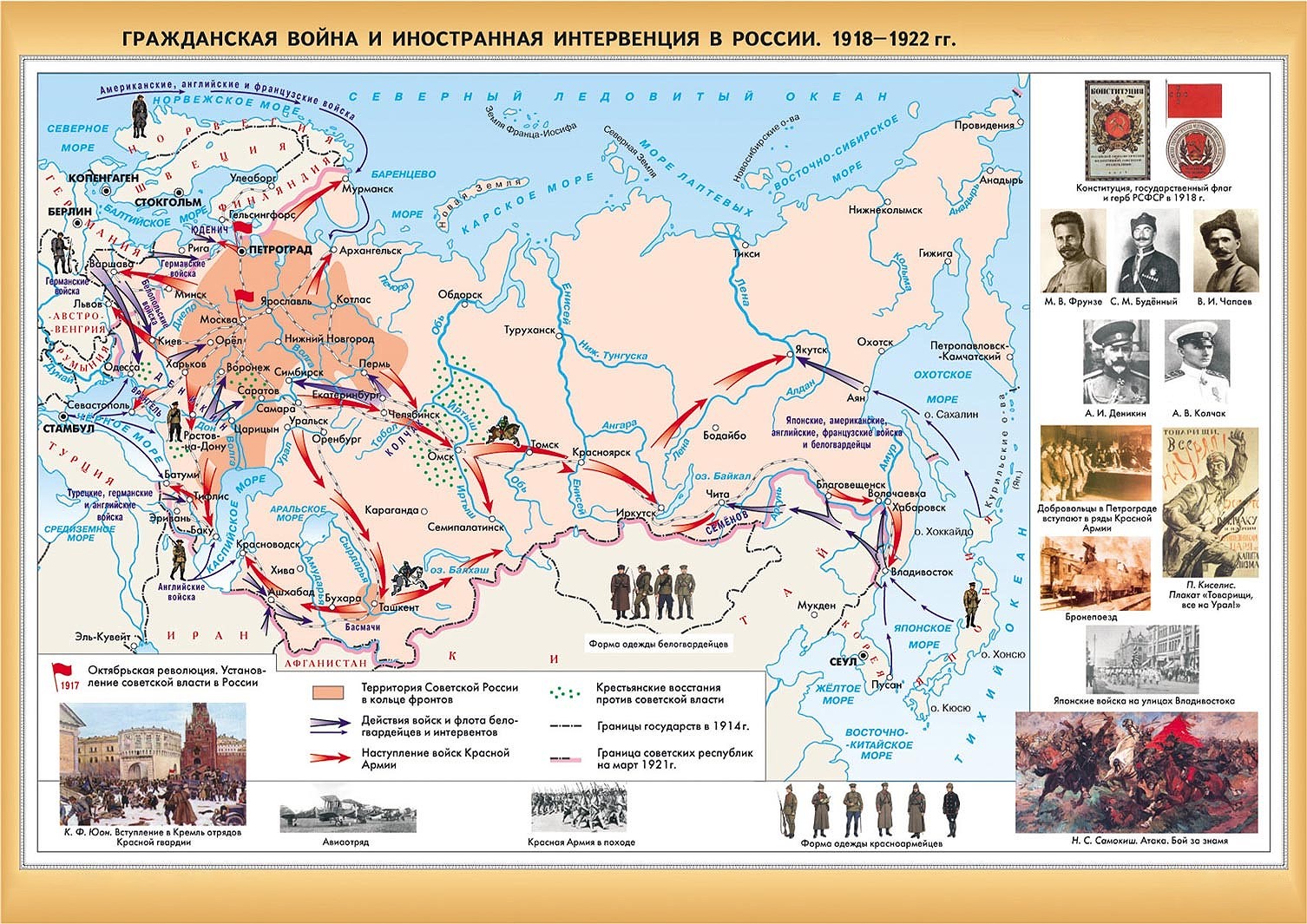 Карта «Гражданская война в России» и портреты основных деятелей периода Гражданской войны.Приложение 3. Раздаточный материал в виде исторических источников.Исторические источники для группы Красной Армии:Из постановления Всероссийского Центрального Исполнительного Комитета о переходе ко всеобщей мобилизации рабочих и беднейших крестьян в Рабочее – Крестьянскую Красную Армию.Постановление Всероссийского Центрального Исполнительного Комитета «О превращении Советской республики в военный лагерь»Из обращения святейшего патриарха Тихона к Совету Народных Комиссаров.Из речи А.И.Деникина памяти генерала С.Л.Маркова о причинах победы большевиков в Гражданской войне.Исторические источники для группы Белой Гвардии:Из ноты Верховного Совета Антанты адмиралу А.В. Колчаку об условиях, на основании которых союзники будут оказывать помощь антибольшевистским силам.Из «Наказа» А.И. Деникина представителям Добровольческой армии о целях ее борьбы.Из «Московской» директивы А.И. ДеникинаИз воспоминаний У.Черчиля о роли Антанты в организации помощи белогвардейскому движению.Исторические источники для группы Зеленного объединения Н.Махно:Махно Н., Дело труда, № 23-24, апрель-май 1927, с.8-10.Отрывки из мемуаров Н.Махно «Воспоминания» Отрывки из мемуаров А.И.Деникина «Очерки русской смуты»Приложение 4. Задания для групповой работы на этапе актуализации знаний учащихся по ранее изученному материалу.Задания для первой группы:Показать социально-экономические причины Гражданской войны в России.Задания для второй группы:Показать политические  причины Гражданской войны в России.Задания для третьей группы:Показать духовные, культурные причины Гражданской войны в России.Приложение 5. Каркас схемы «Причины Гражданской войны в России».Приложение 6. Критерии оценки презентации продукта групповой деятельности.Оригинальность раскрытия проблематики задания; Четкость и доступность изложения; Наличие выводов; Свободное владение содержанием анализа; Артистизм и высокая степень коммуникативных качеств; Опора на структуру плана ответа; Регламент – 7 минут.Член жюри-представитель группы не оценивает свою группу!Приложение 7. Проблемные темы для групповой работы по теме урока и вопросы к анализу источников Приложение 8. Требования к выполнению домашнего задания.В качестве домашнего задания предлагается написать эссе на тему: «Воспоминания очевидца о событиях Гражданской войны».Структурные компоненты эссе:дать очевидцу фамилию, имя, отчество;раскрыть кратко его биографию до Гражданской войныотразить принадлежность очевидца к отдельной противоборствующей силе;привести одно историческое событие и раскрыть отношение очевидца к нему; сделать вывод. Объем эссе – не более 2 страниц машинописного текста;Требования к оформлению:  Формат листа – А4; Шрифт – Times New Romans; Выравнивание по ширине; Кегль – 14; Интервал: 1,5; Поля – 2 см с каждой стороны.Приложение 9. Пример оформления титульного листа выполненного домашнего задания.№ п/пЭтап урокаВремя, запланированное на определенный этап1.Организационный момент3 минуты2.Мотивационно-целевой момент3 минуты3.Актуализация знаний учащихся по ранее изученному материалу30 минут3.1.Групповая работа учащихся по отдельным вопросам Гражданской войны7 минут3.2.Презентация продукта деятельности учащихся в группе по отдельным вопросам Гражданской войны23 минутыРегламент:5 минут – презентация;2  минуты – обсуждение.4.Работа по теме урока 45 минут4.1.Работа в группах с историческими источниками по отдельной проблеме определенной противоборствующей стороны15 минут4.2.Презентация идейного направления (противоборствующей стороны) как продукта групповой деятельности 30 минутРегламент:7 минут – презентация;3 минуты – вопросы и обсуждение.5.Подведение итогов урока (рефлексия)6 минут5.1.Резолюция по проблемному вопросу «Гражданская война в контексте морали и этики»3  минуты5.2.Подведение итогов урока, основные выводы3 минуты6.Домашнее задание3 минуты7.ИТОГО90 минутКрасная АрмияБелая ГвардияЗеленое объединение Н. МахноПроблемная темаПричины победы Красной Армии в Гражданской войнеПричины поражения Белой Гвардии в Гражданской войнеСмена идеологической ориентации Зеленого объединения в ходе Гражданской войныВопросы1.  Выдающиеся деятели движения.2. Основные положения дельнейшего развития общества.3.  Методы ведения Гражданской войны (вопрос о терроре).4. Итоги деятельности.1.  Выдающиеся деятели движения.2. Основные положения дельнейшего развития общества.3.  Методы ведения Гражданской войны (вопрос о терроре).4. Итоги деятельности.1.  Выдающиеся деятели движения.2. Основные положения дельнейшего развития общества.3.  Методы ведения Гражданской войны (вопрос о терроре).4. Итоги деятельности.Муниципальное бюджетное образовательное учреждениеСредняя общеобразовательная школа № 15Эссе:  ««Воспоминания очевидца о событиях Гражданской войны»Выполнил: Ученик 11А классаИванов Иван Отметка: _________                                                               Проверил:Подпись: _________                                                              Сергеева Н.С.Дата:        _________                                                              г. Нижний Тагил2017 год